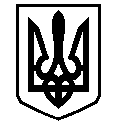 У К Р А Ї Н АВАСИЛІВСЬКА МІСЬКА РАДАЗАПОРІЗЬКОЇ ОБЛАСТІсьомого скликанняп’ятдесят друга (позачергова)   сесіяР  І  Ш  Е  Н  Н  Я 19 грудня 2019                                                                                                                № 48Про надання дозволу на розробку проекту землеустрою щодо відведення земельної ділянки для розміщення та обслуговування насосної станції в м. Василівка, м-н 40 років Перемоги 2А Антоненко Л.В.Керуючись ст.26 Закону України «Про місцеве самоврядування в Україні»,            ст.ст. 12,123,124,125,126  Земельного кодексу України, Законами України «Про внесення змін до деяких законодавчих актів України щодо розмежування земель державної та комунальної власності», «Про державний земельний кадастр», «Про землеустрій», розглянувши заяву  Антоненко Людмили Валентинівни, що мешкає в м. Василівка, вул. Щаслива 99, про надання дозволу на розробку проекту землеустрою щодо відведення земельної ділянки для розміщення та обслуговування насосної станції в м. Василівка, м- н 40 років Перемоги 2А в зв’язку з переходом права власності на насосну станцію відповідно до рішення Василівського районного суду від 03 липня 2019 року,   Василівська міська радаВ И Р І Ш И Л А :1.Надати Антоненко Людмилі Валентинівні дозвіл на розробку проекту землеустрою щодо відведення  в оренду земельної ділянки із земель промисловості, транспорту, зв’язку, енергетики, оборони та іншого  призначення,  орієнтовною площею 0,0300 га для розміщення та обслуговування насосної станції (згідно КВЦПЗ - 11.04 для розміщення та експлуатації основних, підсобних і допоміжних будівель та споруд технічної інфраструктури виробництва та розподілення газу, постачання пари та гарячої води, збирання, очищення та розподілення води) в м. Василівка, м-н 40 років Перемоги 2А.2. Зобов’язати Антоненко Людмилу Валентинівну  в шестимісячний термін замовити та подати на затвердження проект землеустрою щодо відведення земельної ділянки зазначеної в пункті 1 цього рішення.3. Контроль за виконанням цього рішення покласти на постійну комісію міської ради з питань земельних відносин та земельного кадастру, благоустрою міста та забезпечення екологічної безпеки життєдіяльності населення.Міський голова                                                                                                     Л.М. Цибульняк